Scoil Bhríde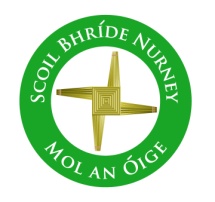 Nurney, Co. KildareTelephone: (045) 526767www.nurneyns.comsbnurney@gmail.com 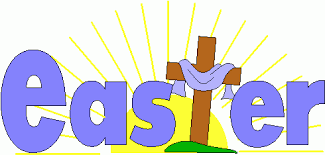 29th March 2023Dear Parents/Guardians Dance lessons for all pupils finishes this Thursday March 30th!! Payment now due!! A 6-week course of dance classes for all pupils with a specialist instructor finishes Thursday March 30th. Payment of 5 Euro from each pupil is now due. Payment links will resend this week. Thank you.Free Schoolbooks for all primary school pupils from September 2023!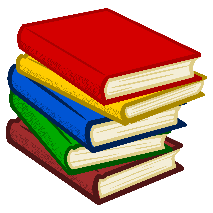 For more information on this most welcome new Government initiative please read the attached leaflet from the Department of Education. Easter Bun Sale for pupils Easter Bun Sale for pupils – March 28th with all funds going towards new Maths and Science equipment for the children. All donations of cakes, buns and treats are most welcome! Please also put your child’s name on any containers and remind them to collect it at the end of the day before going home! Thank you. 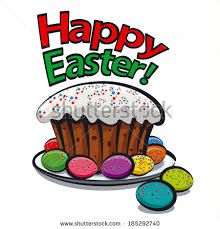 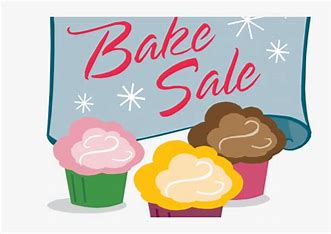 SwimmingA six-week course of swimming classes in K-Leisure Athy for 3rd class begins on April 26th. Payment of 50 Euro from each 3rd class pupil is now due. Thank you. 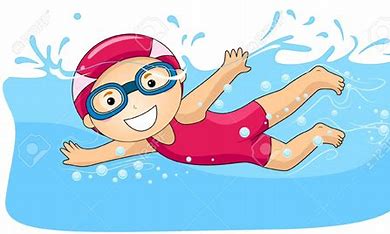 Thank you from our 6th class pupils!!A massive shout out and thank you to both the Parents Association and Spar Nurney for each surprising our 6th class pupils last week with some tasty treats to celebrate all their wonderful achievements to date! Congrats also to some of our pupils who were receiving the sacrament of confirmation this weekScoil BhrídeNurney, Co. KildareTelephone: (045) 526767www.nurneyns.comsbnurney@gmail.com 29th March 2023Dear Parents/Guardians Dance lessons for all pupils finishes this Thursday March 30th!! Payment now due!! A 6-week course of dance classes for all pupils with a specialist instructor finishes Thursday March 30th. Payment of 5 Euro from each pupil is now due. Payment links will resend this week. Thank you.Free Schoolbooks for all primary school pupils from September 2023!For more information on this most welcome new Government initiative please read the attached leaflet from the Department of Education. Easter Bun Sale for pupils Easter Bun Sale for pupils – March 28th with all funds going towards new Maths and Science equipment for the children. All donations of cakes, buns and treats are most welcome! Please also put your child’s name on any containers and remind them to collect it at the end of the day before going home! Thank you. SwimmingA six-week course of swimming classes in K-Leisure Athy for 3rd class begins on April 26th. Payment of 50 Euro from each 3rd class pupil is now due. Thank you. Thank you from our 6th class pupils!!A massive shout out and thank you to both the Parents Association and Spar Nurney for each surprising our 6th class pupils last week with some tasty treats to celebrate all their wonderful achievements to date! Congrats also to some of our pupils who were receiving the sacrament of confirmation this weekConfirmation 2023Congratulations to those pupils from 6th class (and their families) who received the sacrament of Confirmation on Saturday March 25th. What a beautiful day for the boys and girls from Nurney Parish and beyond being put forward by their families to receive the sacrament of Confirmation in their Church. From all the team in Scoil Bhríde, congratulations and thanks to Fr. Adrian, the parish team, the Faith leaders, Mary in the school office, Ms. Butler, SNAs Julie, Holly and Lauren for all their hard work helping each family prepare. 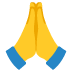 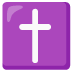 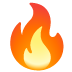 Parents Association Table QuizWell done to all involved in organising last week’s Parents Association Table Quiz and to those who supported it in any way. Great job!Dates for your diaryEaster closure – School closes at 12.30pm on Friday March 31st and re-opens on Monday April 17th at 9.20am. Bus told.The Parish office wishes to inform you that Communion for families with children in 2nd class will be May 13th 2023 @ 11:30am in Nurney ChurchJunior and senior infants school tour – June 26th (Lullymore Heritage Park)1st and 2nd class school tour – June 28th (Fort Lucan)3rd and 4th class school tour – June 12th (Clara Lara)5th and 6th class tour – June 12th (Clara Lara)Wednesday Note and school information also available on www.nurneyns.comThank you for your co-operation with the above. __________________________Dr. Vinny Thorpe – Principal Ed.D (SL) M.Ed (SL), MA.Comp.Mus, H.Dip.Prim.Ed, H.Dip.Mus.Tech, P.Grad.Dip.Ed.St(SEN), B.Mus.Ed(H.Dip.Ed), Dip.Mus.Ed, T.Dip.ICT Confirmation 2023Congratulations to those pupils from 6th class (and their families) who received the sacrament of Confirmation on Saturday March 25th. What a beautiful day for the boys and girls from Nurney Parish and beyond being put forward by their families to receive the sacrament of Confirmation in their Church. From all the team in Scoil Bhríde, congratulations and thanks to Fr. Adrian, the parish team, the Faith leaders, Mary in the school office, Ms. Butler, SNAs Julie, Holly and Lauren for all their hard work helping each family prepare. Parents Association Table QuizWell done to all involved in organising last week’s Parents Association Table Quiz and to those who supported it in any way. Great job!Dates for your diaryEaster closure – School closes at 12.30pm on Friday March 31st and re-opens on Monday April 17th at 9.20am. Bus told.The Parish office wishes to inform you that Communion for families with children in 2nd class will be May 13th 2023 @ 11:30am in Nurney ChurchJunior and senior infants school tour – June 26th (Lullymore Heritage Park)1st and 2nd class school tour – June 28th (Fort Lucan)3rd and 4th class school tour – June 12th (Clara Lara)5th and 6th class tour – June 12th (Clara Lara)Wednesday Note and school information also available on www.nurneyns.comThank you for your co-operation with the above. __________________________Dr. Vinny Thorpe – Principal Ed.D (SL) M.Ed (SL), MA.Comp.Mus, H.Dip.Prim.Ed, H.Dip.Mus.Tech, P.Grad.Dip.Ed.St(SEN), B.Mus.Ed(H.Dip.Ed), Dip.Mus.Ed, T.Dip.ICT 